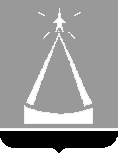 ГЛАВА  ГОРОДСКОГО  ОКРУГА  ЛЫТКАРИНО  МОСКОВСКОЙ  ОБЛАСТИПОСТАНОВЛЕНИЕ15.12.2022  №  _777-п___г.о. ЛыткариноОб утверждении Порядка установления льгот учреждениями культуры городского округа Лыткарино для детей дошкольного возраста, обучающихся, инвалидов и военнослужащих, проходящих военную службу по призыву, при организации платных мероприятийВ соответствии со ст. 52 Закона Российской Федерации от 09.10.1992  № 3612-1 «Основы законодательства Российской Федерации о культуре», Федеральным законом от 06.10.2003 № 131-ФЗ «Об общих принципах организации местного самоуправления в Российской Федерации», Уставом городского округа Лыткарино Московской области, постановляю:1. Утвердить прилагаемый Порядок установления льгот учреждениями культуры городского округа Лыткарино для детей дошкольного возраста, обучающихся, инвалидов и военнослужащих, проходящих военную службу по призыву, при организации платных мероприятий.2. Контроль за исполнением настоящего постановления возложить 
на заместителя главы Администрации городского округа Лыткарино 
Е.В. Забойкина.									     	       К.А. Кравцов                                                                                              УТВЕРЖДЕН                постановлением главы                      городского округа Лыткарино       от 15.12.2022№ 777-пПорядок установления льгот учреждениями культуры городского округа Лыткарино для детей дошкольного возраста, обучающихся, инвалидов и военнослужащих, проходящих военную службу по призыву, 
при организации платных мероприятий1. Настоящий порядок разработан в соответствии со ст. 52 Закона Российской Федерации от 09.10.1992  № 3612-1 «Основы законодательства Российской Федерации о культуре» и определяет установление льгот учреждениями культуры городского округа Лыткарино (далее – учреждения культуры) для детей дошкольного возраста, обучающихся, инвалидов и военнослужащих, проходящих военную службу по призыву, при организации платных мероприятий (далее – категории граждан).2. Учреждения культуры самостоятельно устанавливают льготы при посещении платных спектаклей, концертов, выставок, кино- и видеопоказов, иных мероприятий (далее – мероприятия), проводимых учреждениями культуры в соответствии с уставной деятельностью.3. Предоставление льгот категориям граждан, предусмотренным пунктом 1 настоящего Порядка, при посещении ими платных мероприятий, осуществляется на основании соответствующего Положения, утверждаемого руководителем учреждения культуры, которое должно включать:- перечень лиц, в отношении которых предоставляются льготы;- перечень платных мероприятий, при посещении которых гражданам предоставляются льготы;- условия и время их предоставления;- вид и размер льгот при индивидуальном посещении;- вид и размер льгот при групповом посещении с дифференциацией 
по размеру группы;- перечень документов, предъявляемых для получения льготы.4. Учреждения культуры ежегодно при формировании плана финансово-хозяйственной деятельности на очередной финансовый год 
с учетом финансовых, материально-технических и организационных возможностей для категорий граждан, предусмотренных пунктом 1 настоящего Порядка, устанавливают:- величину (размер) льготы для каждого мероприятия;- перечень льготных мероприятий;- количество льготных мест для каждого мероприятия,из перечня услуг, относящихся в соответствии с уставом к основным видам деятельности учреждения культуры, предоставление которых осуществляется за плату.5.  Льготы могут дифференцироваться:а) по размеру: - бесплатное предоставление услуги (услуг); - предоставление услуги (услуг) по сниженным ценам.б) по количеству лиц:- для индивидуальных посещений (вид и размер льготы устанавливается одинаковым для всех категорий граждан, предусмотренных пунктом 1 настоящего Порядка);- для групповых посещений (размер льготы может варьироваться 
от количества человек в группе).6. Перечень документов, предъявляемых для получения льготы 
при посещении платных мероприятий учреждений культуры:- документ, удостоверяющий личность гражданина (свидетельство о рождении, паспорт);- документы, подтверждающие соответствие лиц, претендующих 
на получение льготы категориям граждан, предусмотренным пунктом 1 настоящего Порядка (студенческий билет, удостоверение инвалида о праве на льготы, справка медико-социальной экспертизы инвалидов, подтверждающая факт установления инвалидности, военный билет).7. Посещение платных мероприятий категориями граждан, предусмотренными в пункте 1 настоящего Порядка, осуществляется на основании предоставления учреждениями культуры билетов с отметкой «Льготный» и размером льготы выраженной в рублях, а также в процентах от полной цены билета.8. Информация об установленных льготах доводится учреждениями культуры до сведения посетителей посредством ее размещения:- на официальных сайтах учреждений культуры в информационно-телекоммуникационной сети «Интернет»;-  в средствах массовой информации;- на специально оборудованных информационных стендах, размещаемых в доступных для посетителей учреждений культуры местах.